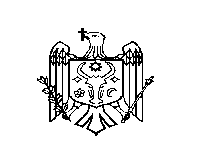 DECIZIE nr. 6/10din 13 decembrie 2018Cu privire la abrogarea unei decizieiÎn baza art.43 alin. (2) şi art. 46 a Legii privind administraţia publică locală nr.436-XVI din 28 decembrie 2006, Consiliul raional Ştefan Vodă DECIDE:1. Se abrogă decizia Consiliului raional Ștefan Vodă nr. 1/12 din 02 februarie 2012 „Cu privire la transmiterea în folosință a imobilului Consiliului raional administrat de IMSP Spitalul raional Ștefan Vodă la IMSP Centrul medicilor de familie Ștefan Vodă”.2. Contabilul-șef al IMSP Centrul de sănătate Ștefan Vodă va exclude din evidența contabilă a instituției bunul specificat în decizia Consiliului raional Ștefan Vodă nr. 1/12 din 02 februarie 2012.3. Controlul executării prezentei deciziei se atribuie dlui Vasile Gherman, vicepreşedinte al raionului Ştefan Vodă.4. Prezenta decizie se aduce la cunoștință:Oficiului teritorial Căuşeni al Cancelariei de Stat;IMSP Centrul de sănătate Ștefan Vodă;Persoanelor nominalizate;Prin publicare pe pagina web și în Monitorul Oficial al Consiliului raional Ștefan Vodă.Preşedintele şedinţei                                                                                 Vladimir Baligari Contrasemnează:Secretarul Consiliului raional                                                                   Ion ŢurcanREPUBLICA MOLDOVACONSILIUL RAIONAL ŞTEFAN VODĂ